Гусеничный асфальтоукладчик LeeBoy 8816BАсфальтоукладчик 8816В компании LeeBoy — это превосходная машина которая подойдет как для строительства и ремонта дорожных покрытий городских улиц так и для покрытий автомагистралей, а также больших коммерческих территорий.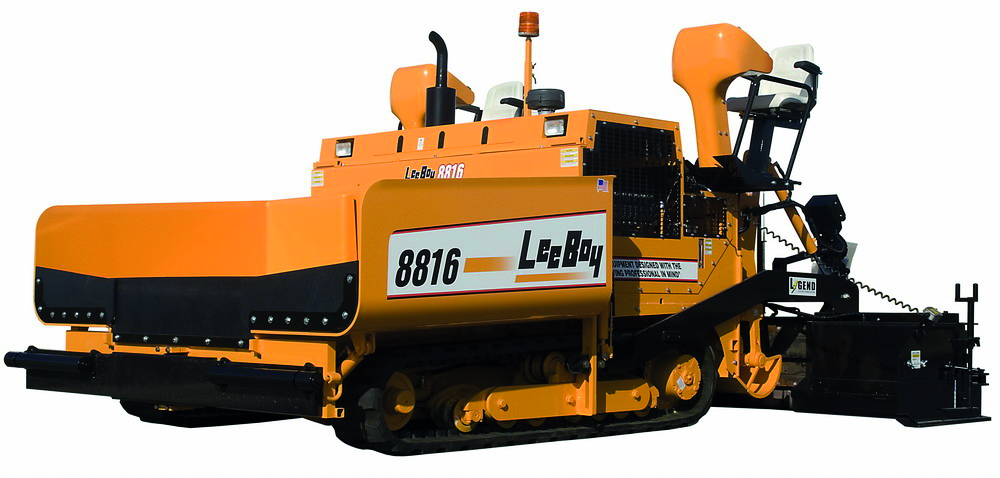 Основные технические характеристикиДополнительные опции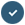 Турбодизельный двигатель Cummins Tier 3 мощностью 130 л.с. и электронным управлениемМасса брутто с брусом 11350 кгШирина укладки покрытия от 2,4 до 4,9 мЭлектрическая или пропановая система нагрева бруса Legend IIБункер вместимостью 10 тоннПодающие шнеки диаметром 36 см с соответствующим акустическим управлениемДва рабочих места оператора со сдвигающимися сидениямиПлюс 1 двойной джойстик управленияЭкран с графическим изображениемВысокое расположение рабочей платформыСистема газоотводаДополнительный комплект для укладки асфальта шириной 5,5 м (опция)LeeBoy 8816BДвигательДизельный Cummins, 130 л.с. (97 кВт). Вместимость топливного бака: 114 л.Ходовая частьГусеничные ленты с полипропиленовыми накладками. Опорная площадь:2743х355 ммПривод ходовой части: гидростатический, независимый, с электронным управлениемСкорость (плавно регулируемая): при укладке — 0-42,6 м/мин, транспортная — 0-110 м/минАгрегаты питателяПриводы: гидравлические, отдельные для каждого агрегатаКонвейерные питатели: 2 шт. шириной 45,7 см каждый, индивидуально контролирующиесяСистема регулируемых затворок: для регулирования подачи материала из шнековой камеры на рабочий органРаспределительные шнеки: 2 независимо контролируемых шнека диаметром 355 мм со сменными лопастями и с возможностью регулирования по высоте. Ультразвуковая система контроля работы шнека.Приемный бункерВместимость бункера: 10 тонн.Борта бункера: выполнены из цельных листов высококачественной стали толщиной 12,7 мм. путем сгибания, что обеспечивает высокую жесткость и как следствие высокий срок службы. Гнутая форма борта имеет плавный переход от вертикальной стенки к горизонтальной, что исключает скопление материала и его дальнейшую сегрегацию.Рабочий органРаздвижная сверхмощная вибрационная выглаживающая плита Legend II с электрической системой нагрева. Сменные пластины выполнены из высококачественной стали AR400 толщиной 12,7 мм.Ширина укладки:Базовая: 2,44 – 4,9 м (гидравлические уширители).С дополнительными секциями: до 6 метров.Система уплотнения: 2 гидравлических вибратора 3 500 виб/ минуту (58 Гц) и 2 дополнительных электрических вибратора на уширителях.Дополнительные возможности плиты:Диапазон регулирования профиля полотна: +5/-3,75 смУклон уширителя: до 10%Система управленияДвустороння компьютеризированная система управления, оснащенная графическим дисплеем, отражающим текущие параметры работы машины. Управление движением осуществляется электронными джойстиками.Обе площадки, на которых расположены кресла и пульты управления, могут сдвигаться в сторону для улучшения обзора рабочей зоны.Система контроля ровностиУльтразвуковая система нивелирования TOPCON System 5 (двусторонний контроль уклона и уровня)Лыжа LeeBoy 9-12 м.(ОПЦИЯ) Лыжа TOPCON 8,5 м. для работы с TOPCON System 5Дополнительное оснащение, входящее в комплект поставкиТормоз срабатывающий при отключении питания, система отвода газов, комплект осветительного оборудования, проблесковый маячок, антивандальный пакет, гудок и сигнал заднего хода, промывочная система оснащенная 2-мя рыле с шлангами и баком 38 л., интегрированная система диагностики, система запуска в холодную погоду, два зонта.Топливный бак114 лГидравлический бак190 лРазмеры и массаВес: 11,4 т. Длина: 5,31 м. Ширина (транспортная): 2,6 м. Высота: 2,7 м.Ультразвуковая система нивелирования TOPCON System 5 (двусторонний контроль уклона и уровня) в комплекте с лыжей LeeBoy (длина 9-12 м.)Акустическая лыжа TOPCON (8,5 м) для работы с TOPCON System 5